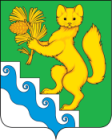 АДМИНИСТРАЦИЯ БОГУЧАНСКОГО РАЙОНАП О С Т А Н О В Л Е Н И Е03.12. 2021                                 с. Богучаны                                       № 1069-пОб установлении публичного сервитутав п. Ангарский, ул. Западная, 31В соответствии со ст. 23, главой V.7 Земельного кодекса Российской Федерации, Федерального закона от 06.10.2003 № 131-ФЗ «Об общих принципах организации местного самоуправления в Российской Федерации», постановлением Правительства Российской Федерации от 24.02.2009 № 160 «О порядке установления охранных зон объектов электросетевого хозяйства и особых условий использования земельных участков, расположенных в границах таких зон», на основании ходатайства Минченко Н.В., действующей в интересах АО «КрасЭКо» на основании доверенности от 14.01.2021 № 113, об установлении публичного сервитута, опубликованного на официальном сайте администрации Богучанского района «http://boguchansky-rayon.ru//property/otdel-po-zemelnyim-resursam/publichnyie-servitutyi/» в сети Интернет и газете «Официальный Вестник Богучанского района» от 22.10.2021 № 56, принимая во внимание отсутствие заявлений об учете прав (обременений прав) от заинтересованных лиц, руководствуясь ст. 7, 43, 47 Устава Богучанского района Красноярского края,П О С Т А Н О В Л Я Ю:Установить публичный сервитут на основании ходатайства Акционерного общества «Красноярская региональная энергетическая компания» (660049, город Красноярск, пр. Мира., д. 15, ОГРН: 1152468001773, ИНН: 2460087269, КПП: 246001001) в целях размещение объекта электросетевого хозяйства, необходимого для подключения к электрическим сетям КТП 10/0,4 кВ с ВЛ -10 кВ с кадастровым номером 24:07:0901001:4513, ВЛ-0,4 кВ с кадастровым номером 24:07:0901001:4514, в составе объекта: «Строительство ЛЭП-10 кВ, КТП 10/0,4 кВ, ЛЭП-0,4 кВ для электроснабжения объекта, расположенного по адресу: Богучанский район, п. Ангарский, ул. Западная, 31», для его эксплуатации, в пределах кадастрового квартала 24:07:0901001, площадью 1463 кв. м.Утвердить границы публичного сервитута согласно приложению № 1 настоящего постановления.Определить срок установления публичного сервитута - 49 лет.График выполнения работ при осуществлении деятельности, для размещение объекта электросетевого хозяйства, необходимого для подключения к электрическим сетям КТП 10/0,4 кВ с ВЛ -10 кВ с кадастровым номером 24:07:0901001:4513, ВЛ-0,4 кВ с кадастровым номером 24:07:0901001:4514, в составе объекта: «Строительство ЛЭП-10 кВ, КТП 10/0,4 кВ, ЛЭП-0,4 кВ для электроснабжения объекта, расположенного по адресу: Богучанский район, п. Ангарский, ул. Западная, 31», для его эксплуатации, в пределах кадастрового квартала 24:07:0901001» - осмотр объекта производится ежегодно два раза в год.Плата за публичный сервитут за весь срок составляет 1 296,81 руб. (Одна тысяча двести девяносто шесть руб. 81 коп.) и вносится единым платежом за весь срок публичного сервитута до начала его использования, но не позднее шести месяцев со дня издания постановления на следующие реквизиты: Управления федерального казначейства по Красноярскому краю (Управление муниципальной собственностью Богучанского района) ИНН 2407008705, КПП 240701001, р/сч 03100643000000011900, ОТДЕЛЕНИЕ КРАСНОЯРСК БАНКА РОССИИ//УФК по Красноярскому краю г. Красноярск, 40102810245370000011 БИК 010407105, код ОКТМО 04609402, код платежа (КБК) 863 111 05013 05 1000 120.Расчет платы за публичный сервитут установлен приложением № 2 к настоящему постановлению.Порядок установления охранных зон объектов электросетевого хозяйства и особых условий использования земельных участков, расположенных в границах таких зон определяется в соответствии с постановлением Правительства Российской Федерации от 24.02.2009 № 160 «О порядке установления охранных зон объектов электросетевого хозяйства и особых условий использования земельных участков, расположенных в границах таких зон».Обладатель публичного сервитута (Акционерное общество «Красноярская региональная энергетическая компания») вправе:- в установленных границах публичного сервитута осуществлять в соответствии с требованиями законодательства Российской Федерации деятельность, в целях которой установлен публичный сервитут;- до окончания срока публичного сервитута обратиться с ходатайством об установлении публичного сервитута на новый срок.Обладатель публичного сервитута (Акционерное общество «Красноярская региональная энергетическая компания») обязан:- в установленном законом порядке после прекращения действия публичного сервитута привести земельные участки и земли, обремененные публичным сервитутом, в состояние пригодное для использования в срок не позднее, чем за три месяца после окончания срока, на который установлен публичный сервитут;- в установленном законом порядке снести объекты, размещенные на основании публичного сервитута, и осуществить при необходимости рекультивацию земель и земельных участков, в срок не позднее, чем шесть месяцев с момента прекращения публичного сервитута.Главному специалисту отдела по земельным ресурсам УМС Богучанксого района (Скоробогатовой Е.А.) в течении 5 рабочих дней со дня принятия решения об установлении публичного сервитута разместить настоящее постановление на официальном сайте администрации Богучанского района «http://boguchansky-rayon.ru//property/otdel-po-zemelnyim-resursam/publichnyie-servitutyi/» в сети Интернет и опубликовать постановление в газете «Официальный Вестник Богучанского района»Отделу по земельным ресурсам УМС Богучанского района в течении 5-ти рабочих дней со дня принятия решения об установлении публичного сервитута обеспечить:- направить копию решения об установлении публичного сервитута в орган регистрации прав;- направить в адрес АО «Красноярская региональная энергетическая компания» копию решения об установлении публичного сервитута;- направить правообладателям земельных участков, копию решения об установлении публичного сервитута.Публичный сервитут считается установленным со дня внесения сведений о нем в Единый государственный реестр недвижимости.Контроль за выполнением постановления возложить на и.о. начальника Управления муниципальной собственностью Богучанского района О.В. Витюк.Постановление вступает в силу со дня его подписания. Глава Богучанского района                                                         В.Р. СаарПриложение № 1 к постановлениюАдминистрации Богучанского района03.12.2021 № 1069-п                                       ОПИСАНИЕ МЕСТОПОЛОЖЕНИЯ ГРАНИЦПубличный сервитут в целях размещения объектов электросетевого хозяйства КТП 10/0,4 кВ с ВЛ-10 кВ с кадастровым номером 24:07:0901001:4513, ВЛ-0,4 кВ с кадастровым номером 24:07:0901001:4514 в составе объекта: «Строительство ЛЭП-10 кВ, КТП 10/0,4 кВ, ЛЭП-0,4 кВ для электроснабжения объекта, расположенного по адресу: Богучанский район, п. Ангарский, ул. Западная, 31»(наименование объекта, местоположение границ которого описано (далее - объект)                                                                      Раздел 1Раздел 2Раздел 3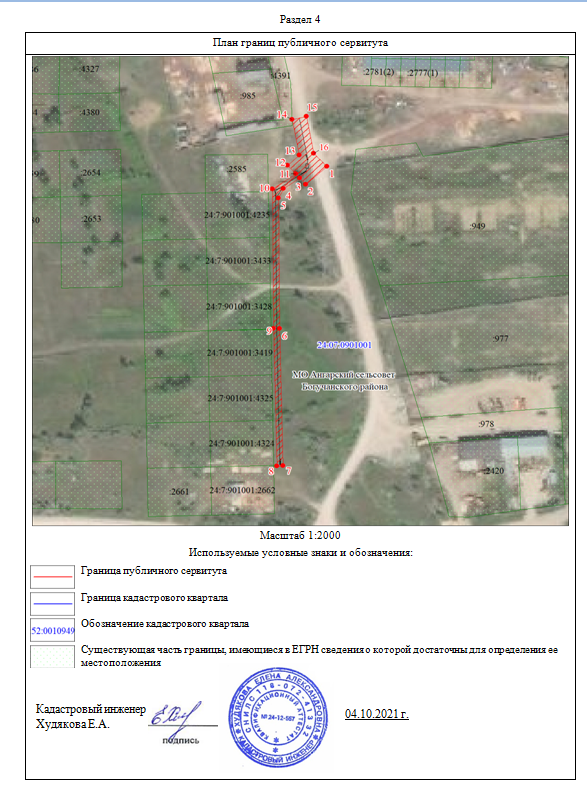 Приложение №2 к постановлениюАдминистрации Богучанского района03.12.2021 № 1069-пПорядок расчета платы за публичный сервитут в отношении земель и земельных участков, не предоставленных гражданам и юридическим лицамСведения об объектеСведения об объектеСведения об объектеN п/пХарактеристики объектаОписание характеристик1231Местоположение объектаКрасноярский край, Богучанский р-н, Ангарский п2Площадь объекта ± величина погрешности определения площади (P ± ∆P), м²1467 ± 133Иные характеристики объектаУстановить публичный сервитут на основании ходатайства Акционерного общества «Красноярская региональная энергетическая компания» (660049, Красноярский край, г. Красноярск, пр. Мира, д. 10, пом. 55, ОГРН: 115268001773, ИНН: 2460087269, КПП: 246601001) в целях размещения объектов электросетевого хозяйства КТП 10/0,4 кВ с ВЛ-10 кВ с кадастровым номером 24:07:0901001:4513, ВЛ-0,4 кВ с кадастровым номером 24:07:0901001:4514 в составе объекта: «Строительство ЛЭП-10 кВ, КТП 10/0,4 кВ, ЛЭП-0,4 кВ для электроснабжения объекта, расположенного по адресу: Богучанский район, п. Ангарский, ул. Западная, 31», в границах кадастрового квартала 24:07:0901001, площадью 1467 кв. м. Определить срок установления публичного сервитута - 49 лет.Сведения о местоположении границ объектаСведения о местоположении границ объектаСведения о местоположении границ объектаСведения о местоположении границ объектаСведения о местоположении границ объектаСведения о местоположении границ объекта1. Система координат МСК 1691. Система координат МСК 1691. Система координат МСК 1691. Система координат МСК 1691. Система координат МСК 1691. Система координат МСК 1692. Сведения о характерных точках границ объекта2. Сведения о характерных точках границ объекта2. Сведения о характерных точках границ объекта2. Сведения о характерных точках границ объекта2. Сведения о характерных точках границ объекта2. Сведения о характерных точках границ объектаОбозначение характерных точек границКоординаты, мКоординаты, мМетод определения координат характерной точкиСредняя квадратическая погрешность положения характерной точки (Mt), мОписание обозначения точки на местности (при наличии)Обозначение характерных точек границXYМетод определения координат характерной точкиСредняя квадратическая погрешность положения характерной точки (Mt), мОписание обозначения точки на местности (при наличии)1234561977496.478365.49Аналитический метод0.1-2977483.888350.98Аналитический метод0.1-3977488.488347.04Аналитический метод0.1-4977481.198335.78Аналитический метод0.1-5977474.418332.18Аналитический метод0.1-6977380.378331.29Аналитический метод0.1-7977281.408331.95Аналитический метод0.1-8977281.338327.89Аналитический метод0.1-9977380.388327.29Аналитический метод0.1-10977481.108328.36Аналитический метод0.1-11977491.548344.42Аналитический метод0.1-12977497.968338.92Аналитический метод0.1-13977505.058346.88Аналитический метод0.1-14977530.768342.59Аналитический метод0.1-15977532.758352.26Аналитический метод0.1-16977506.118356.83Аналитический метод0.1-1977496.478365.49Аналитический метод0.1-3. Сведения о характерных точках части (частей) границы объекта3. Сведения о характерных точках части (частей) границы объекта3. Сведения о характерных точках части (частей) границы объекта3. Сведения о характерных точках части (частей) границы объекта3. Сведения о характерных точках части (частей) границы объекта3. Сведения о характерных точках части (частей) границы объектаОбозначение характерных точек части границыКоординаты, мКоординаты, мМетод определения координат характерной точкиСредняя квадратическая погрешность положения характерной точки (Mt), мОписание обозначения точки на местности (при наличии)Обозначение характерных точек части границыXYМетод определения координат характерной точкиСредняя квадратическая погрешность положения характерной точки (Mt), мОписание обозначения точки на местности (при наличии)123456------Сведения о местоположении измененных (уточненных) границ объектаСведения о местоположении измененных (уточненных) границ объектаСведения о местоположении измененных (уточненных) границ объектаСведения о местоположении измененных (уточненных) границ объектаСведения о местоположении измененных (уточненных) границ объектаСведения о местоположении измененных (уточненных) границ объектаСведения о местоположении измененных (уточненных) границ объектаСведения о местоположении измененных (уточненных) границ объекта1. Система координат МСК 1691. Система координат МСК 1691. Система координат МСК 1691. Система координат МСК 1691. Система координат МСК 1691. Система координат МСК 1691. Система координат МСК 1691. Система координат МСК 1692. Сведения о характерных точках границ объекта2. Сведения о характерных точках границ объекта2. Сведения о характерных точках границ объекта2. Сведения о характерных точках границ объекта2. Сведения о характерных точках границ объекта2. Сведения о характерных точках границ объекта2. Сведения о характерных точках границ объекта2. Сведения о характерных точках границ объектаОбозначение характерных точек границСуществующие координаты, мСуществующие координаты, мИзмененные (уточненные) координаты, мИзмененные (уточненные) координаты, мМетод определения координат характерной точкиСредняя квадратическая погрешность положения характерной точки (Mt), мОписание обозначения точки на местности (при наличии)Обозначение характерных точек границXYXYМетод определения координат характерной точкиСредняя квадратическая погрешность положения характерной точки (Mt), мОписание обозначения точки на местности (при наличии)12345678--------3. Сведения о характерных точках части (частей) границы объекта3. Сведения о характерных точках части (частей) границы объекта3. Сведения о характерных точках части (частей) границы объекта3. Сведения о характерных точках части (частей) границы объекта3. Сведения о характерных точках части (частей) границы объекта3. Сведения о характерных точках части (частей) границы объекта3. Сведения о характерных точках части (частей) границы объекта3. Сведения о характерных точках части (частей) границы объектаОбозначение характерных точек части границыСуществующие координаты, мСуществующие координаты, мИзмененные (уточненные) координаты, мИзмененные (уточненные) координаты, мМетод определения координат характерной точкиСредняя квадратическая погрешность положения характерной точки (Mt), мОписание обозначения точки на местности (при наличии)Обозначение характерных точек части границыXYXYМетод определения координат характерной точкиСредняя квадратическая погрешность положения характерной точки (Mt), мОписание обозначения точки на местности (при наличии)12345678--------№2Кадастровый номер земельного участка/ квартала24:07:0901001Площадь публичного сервитута в границах земельного участка (кадастрового квартала), кв.м1463Кадастровая стоимость за 1 кв.м (средний показатель кадастровой стоимости земельных участков), руб180,90Сумма подлежащая оплате за установленный публичный сервитут по ставке 0,01%, за весь срок сервитута, руб.1 296,81